БАШҠОРТОСТАН РЕСПУБЛИКАҺЫның                                                                            советЙƏРМƏКƏЙ районы                                                                     сельского поселения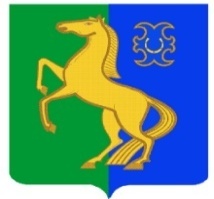 муниципаль РАЙОНЫның                                                                Усман-Ташлинский СЕЛЬСОВЕТ уҫман-ташлы АУЫЛ СОВЕТЫ                                                                      МУНИЦИПАЛЬНОГО РАЙОНА            ауыл БИЛƏмƏҺе                                                                                         ЕрмекеевскиЙ район                   советы                                                                                              РЕСПУБЛИкИ БАШКОРТОСТАН           КАРАР                                          № 14.7                                 РЕШЕНИЕ       09 февраль 2022 й.                                                                                    09 февраля 2022 г.        О внесении изменений в решение Совета сельского поселения Усман-Ташлинский сельсовет муниципального района Ермекеевский район Республики Башкортостан от 17.12.2020. № 4.8 « Об утверждении Положения о бюджетном процессе в сельском поселении Усман-Ташлинский сельсовет муниципального района Ермекеевский район Республики Башкортостан»Рассмотрев протест прокуратуры Ермекеевского района от 28.01.2022 г. за № 3-1-2022 и руководствуясь Федеральными законами от 28.06.2021 № 228-ФЗ, от 01.07.2021 № 244-ФЗ и от 29.11.2021 № 384-ФЗ с внесёнными изменениями в Бюджетный кодекс РФ, Совет сельского поселения  Усман-Ташлинский сельсовет муниципального района Ермекеевский район Республики Башкортостан РЕШИЛ:Статью 14 пункт 3 изменить на:« Нормативные правовые акты, муниципальные правовые акты, регулирующие предоставление субсидий юридическим лицам (за исключением субсидий государственным (муниципальным) учреждениям), индивидуальным предпринимателям, а также физическим лицам - производителям товаров, работ, услуг, должны соответствовать общим требованиям, установленным Правительством Российской Федерации, и определять:1) категории и (или) критерии отбора юридических лиц (за исключением государственных (муниципальных) учреждений), индивидуальных предпринимателей, физических лиц - производителей товаров, работ, услуг, имеющих право на получение субсидий;2) цели, условия и порядок предоставления субсидий;3) порядок возврата субсидий в соответствующий бюджет в случае нарушения условий, установленных при их предоставлении;4) случаи и порядок возврата в текущем финансовом году получателем субсидий остатков субсидий, предоставленных в целях финансового обеспечения затрат в связи с производством (реализацией) товаров, выполнением работ, оказанием услуг, не использованных в отчетном финансовом году (за исключением субсидий, предоставленных в пределах суммы, необходимой для оплаты денежных обязательств получателя субсидии, источником финансового обеспечения которых являются указанные субсидии);5. При предоставлении субсидий, указанных в настоящей статье, обязательным условием их предоставления, включаемым в договоры (соглашения) о предоставлении субсидий и (или) в нормативные правовые акты, муниципальные правовые акты, регулирующие их предоставление, и в договоры (соглашения), заключенные в целях исполнения обязательств по данным договорам (соглашениям), является согласие соответственно получателей субсидий и лиц, являющихся поставщиками (подрядчиками, исполнителями) по договорам (соглашениям), заключенным в целях исполнения обязательств по договорам (соглашениям) о предоставлении субсидий на финансовое обеспечение затрат в связи с производством (реализацией) товаров, выполнением работ, оказанием услуг (за исключением государственных (муниципальных) унитарных предприятий, хозяйственных товариществ и обществ с участием публично-правовых образований в их уставных (складочных) капиталах, а также коммерческих организаций с участием таких товариществ и обществ в их уставных (складочных) капиталах), на осуществление главным распорядителем (распорядителем) бюджетных средств, предоставившим субсидии, и органами государственного (муниципального) финансового контроля проверок соблюдения ими условий, целей и порядка предоставления субсидий.Статью 15 пункт 2 изменить на:В решении о  бюджете сельского поселения  могут предусматриваться субсидии иным некоммерческим организациям, не являющимся государственными (муниципальными) учреждениями.Порядок определения объема и предоставления указанных субсидий из местного бюджета устанавливается соответственно муниципальными правовыми актами сельского поселения Усман-Ташлинский сельсовет или нормативными правовыми актами (муниципальными правовыми актами) уполномоченных ими соответственно органов местного самоуправления. Указанные нормативные правовые акты, муниципальные правовые акты должны соответствовать общим требованиям, установленным Правительством Российской Федерации, и содержать положения об обязательной проверке главным распорядителем (распорядителем) бюджетных средств, предоставившим субсидию, и органами государственного (муниципального) финансового контроля соблюдения условий, целей и порядка предоставления субсидий иными некоммерческими организациями, не являющимися государственными (муниципальными) учреждениями.Статью 15 пункт 3 изменить на:При предоставлении субсидий, указанных в пункте 2 статьи 15, обязательными условиями их предоставления, включаемыми в договоры (соглашения) о предоставлении субсидий и (или) в нормативные правовые акты, муниципальные правовые акты, регулирующие порядок их предоставления, и договоры (соглашения), заключенные в целях исполнения обязательств по данным договорам (соглашениям), являются согласие соответственно получателей субсидий и лиц, являющихся поставщиками (подрядчиками, исполнителями) по договорам (соглашениям), заключенным в целях исполнения обязательств по договорам (соглашениям) о предоставлении субсидий на финансовое обеспечение затрат получателей субсидий, на осуществление главным распорядителем (распорядителем) бюджетных средств, предоставившим субсидии, и органами государственного (муниципального) финансового контроля проверок соблюдения ими условий, целей и порядка предоставления субсидий и запрет приобретения за счет полученных средств, предоставленных в целях финансового обеспечения затрат получателей субсидий, иностранной валюты, за исключением операций, осуществляемых в соответствии с валютным законодательством Российской Федерации при закупке (поставке) высокотехнологичного импортного оборудования, сырья и комплектующих изделий, а также связанных с достижением целей предоставления указанных средств иных операций, определенных нормативными правовыми актами, муниципальными правовыми актами, регулирующими порядок предоставления субсидий некоммерческим организациям, не являющимся государственными (муниципальными) учреждениями. Глава сельского поселения Усман-Ташлинский сельсовет:	подпись		Г.Г.Гибаева  Копия верна, управделами                             Р.А.Тукаева 